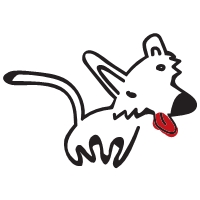 Morgan’s Mutts Rescue & Adoption Center, inc. 8830 S. Genito Rd.  Jetersville, Va. 23083804-551-2908Foster ApplicationThank you for considering fostering a rescue dog in a loving home until they can find their forever home! Having a dog live in a home will help them adjust in their forever home much quicker and will also allow us to figure out what behaviors or quirks they may have that need to be worked on before they go to a forever home. This will help to insure fewer returns and more happy dogs and adopters! Your decision to foster will have a huge impact on that dog and it’s chances of finding that perfect forever home!Fostering a rescue dog is a big responsibility so please talk it over with all the people living in your home because even though you will be the main caretaker, the dog will be sharing the home with everyone! It is important that everyone agree to welcome the foster dog with an open heart. Otherwise the experience will not be a positive one for you or the dog.Morgan’s Mutts Rescue will provide a crate, food, any medications, flea & tick prevention and heartworm prevention for the dog. Any medical treatment the dog may need while being fostered and we will also provide vet records of all shots and veterinary care the dog has had while in our care. You provide love, support and training as needed. This may include but not limited to, house breaking, chewing, manners while inside the home and outside in public, and leash walking. If you’re ready to foster a rescue dog, let’s get started!Name:        ____________________________________Address:   _____________________________________                  _____________________________________Date of Birth:  ______________________Driver License #:  ____________________Phone #:   ________________________Alternate Phone #:  ____________________________Best time to reach you:  _____________________________How long are you willing to foster the same dog for:  __________Do you own or rent?:  _____________________________If you rent please provide landlord information and or lease agreement allowing dogs:   _______________________________________________________________________________________________________________________________________________________________________How many hours a day will the dog be left alone?  _______________ How many people in your home?:  ____________________________How many adults:  _________How many Children & ages:  ___________________________________Are all members of the household ready to open their heart to a foster dog?:  _________________Have all members of the household been around dogs before:  ________Please describe your experience with dogs or if you have fostered for another rescue or other organization before:  ___________________ _______________________________________________________________________________________________________________________________________________________________________________________________________________________________________________________________________________________________________________________________________________________________________________________________________________________________________________________________________________________________________________________________________________________________________________________________________________________________________Are you partial to a certain breed, age, gender or energy level?:  ____________________________________________________________________________________________________________________Do you currently have animals in your home?:   _________________Please list:  ________________________________________________________________________________________________________Are all your pets UTD with shots, on flea & tick preventative and heartworm preventative?:   _____________Please provide the name, address & phone number of the Vet you currently use:_______________________________________________________________________________________________________________________________________________________________When a potential adopter shows interest in the dog you are fostering, do you want to be contacted directly to set up a meeting or do you prefer all correspondence go through Morgan’s Mutts Rescue?  _________________________________________________________________________(allowing us to give potential adopters your phone number just allows you to set up a day and time to show the dog that is convenient for you.)Do you have and questions or concerns?: _________________________________________________________________________________________________________________________________________________I agree that all information on this form is true and accurate to the best of my knowledge.________________________________________               _____________                (signature)                                                                    (Date)